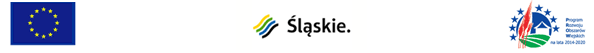  "Europejski Fundusz Rolny na rzecz Rozwoju Obszarów Wiejskich: Europa inwestująca w obszary wiejskie".Załącznik nr 3 do SWZZnak sprawy: ZP.IX.271.024.2021	Wykonawca:…………………………………………………………………………(pełna nazwa/firma, adres, w zależności od podmiotu: NIP/PESEL, KRS/CEiDG)reprezentowany przez:……………………………………(imię, nazwisko, stanowisko/podstawa do reprezentacji)Zamawiający:Gmina WłodowiceUl. Krakowska 2642-421 WłodowiceOŚWIADCZENIE WYKONAWCYo przynależności do tej samej grupy kapitałowej, 
o której mowa w art. 85 ust. 1 ustawy PZP Na potrzeby postępowania o udzielenie zamówienia publicznego pn.: „Budowa sieci wodociągowej wraz z odcinkami przyłączy w sołectwie Hucisko – etap I” prowadzonego przez Gminę Włodowice, ul. Krakowska 26, 42-421 Włodowice, oświadczam/y, że: z żadnym z Wykonawców, którzy złożyli oferty w niniejszym postępowaniu nie należę/nie należymy do tej samej grupy kapitałowej, o której mowa w art. 85 ust. 1 ustawy Pzp, należę/należymy do tej samej grupy kapitałowej, o której mowa w art. 85 ust. 1 ustawy Pzp z innym Wykonawcą, który złożył odrębną ofertę w niniejszym postępowaniu o udzielenie zamówienia publicznego:………………………………………………………………………….………………………………………………………………………….Jednocześnie przedkładam/y następujące dokumenty lub informacje potwierdzające przygotowanie oferty niezależnie od innego Wykonawcy należącego do tej samej grupy kapitałowej:……………………………………………………………………………………………………………………………………………………